ЗАЦВЯРДЖАЮДырэктар дзяржаўнай установы адукацыі“Гімназія г. Дзяржынска”(подпіс) Л.С. Паўхлеб28.11.2016Планправядзення выхаваўчай работы ў гімназічную суботу 03 снежня 2016 годаПраектнае напаўненне: “Для добрых спраў жыццё нам дадзена!”Намеснік дырэктара па выхаваўчай рабоце     (подпіс)     А.А. НовікМерыпрыемстваЧас правядзенняАдказныяМесца правядзенняФізкультурна-аздараўленчая дзейнасцьФізкультурна-аздараўленчая дзейнасцьФізкультурна-аздараўленчая дзейнасцьФізкультурна-аздараўленчая дзейнасцьСекцыя “Спартыўныя гульні”09.00-14.00Сцяпанаў І.Ф.,Доўнар Д.І.Спартыўная залаРабота спартыўнай залы15.00-18.00Сцяпанаў І.Ф.,Доўнар Д.І.Спартыўная залаСпаборніцтвы па рухом.гульні “Два агні”, 4 “В”, 4 “М” кл.Пач.: 10.30Доўнар Д.І.Малая спарт. залаАб’яднанне па інтарэсах “Белая ладдзя”09.00-10.35Усніч С.Р.Каб. № 11Аб’яднанне па інтарэсах “Юны сталок”10.00-11.35Жук У.У.ЦірАб’яднанне па інтарэсах “Таеквандо”13.00-14.00Макаранка В.С.Малая спарт. залаІнтэлектуальная дзейнасцьІнтэлектуальная дзейнасцьІнтэлектуальная дзейнасцьІнтэлектуальная дзейнасцьЗаняткі міжшкольных педагагічных класаўЗ 09.00Нам. дырэктара Асадчая І.І.Кабінеты 2, 3 паверхаўФакульт. заняткі па вуч. прадм. “Хімія”, “Польск.мова”, “Фізіка”, 9-11 кл.З 09.00Нам. дырэктара Захарава Л.І.Згодна раскладаАб’яднанне па інтарэсах “Юны журналіст”10.00-10.45Кандыбайла Г.М.Каб. № п4Аб’яднанне па інтарэсах “Палітычная грамата”11.00-11.45Будаеў М.С.Каб. № 43Работа кніжных выстаў “Чытаем разам з сябрамі”, “Друзья нашего дома” і інш.З 10.00БібліятэкарХарлап А.М.БібліятэкаПадрыхтоўка гімназістаў да ЦТ “Школа абітурыента”З 10.00Валахановіч Т.У.,Аляксеева Т.В.Каб. № 29, № 1пВіртуальная экскурсія-віктарына “Around the United Kingdom” (клуб “X-Stream”), 8 кл. 10.00-11.00Навіцкая Р.А.Каб. № 40КТС “Прывітанне, зімушка-зіма!”10.00-11.00Солаш В.А.,Барысава А.У.Каб. № 1Наведванне навучэнцамі 2 “В” кл. ЭБЦ г. Дзяржынска10.00-11.00Папружная Л.М.ЭБЦЗаняткі па падрыхтоўцы да ўступных іспытаў у 5 кл. гімназіі09.00-11.00Мардасевіч В.У.,Голец А.А.,Голуб Н.Ф.,Баранава Я.Ю.Згодна раскладаШкола ранняга развіцця (падрыхтоўка дзяцей да навучання ў школе)11.00-13.00Мардасевіч В.У.,Голец А.А.,Голуб Н.Ф.,Баранава Я.Ю.Згодна раскладаМузычна-эстэтычная дзейнасцьМузычна-эстэтычная дзейнасцьМузычна-эстэтычная дзейнасцьМузычна-эстэтычная дзейнасцьФакультатыўныя заняткі музычнай накіраванасціЗ 10.00Нам. дырэктара Асадчая І.І.Згодна раскладуАб’яднанне па інтарэсах “Гімназічны тэатр”11.45-14.00Карвоўскі Ю.А.Каб. № 3Аб’яднанне па інтарэсах “Давайце патанцуем”11.45-14.15Агейка В.У.Зала рытмікіАб’яднанне па інтарэсах “Гімназічнае тэлебачанне”11.00-15.00Кавалеўскі А.С.Каб. № 31Аб’яднанне па інтарэсах “Чароўная мазаіка” (ЦТДіМ)12.20-14.00Ільюшэнка Л.І.Каб. № 1Аб’яднанне па інтарэсах “Што? Дзе? Калі?”14.10-15.50Ільюшэнка Л.І.Каб. № 1Аб’яднанне па інтарэсах “АВС”10.10-11.45Шчарбіна Б.У.Каб. № 42Аб’яднанне па інтарэсах “Дожджык”З 12.00Шчарбіна Б.У.Каб. № 42Грамадска-карысная дзейнасцьГрамадска-карысная дзейнасцьГрамадска-карысная дзейнасцьГрамадска-карысная дзейнасцьТворчая майстэрня “Шарм” (ЭБЦ)09.00-10.35Смольская С.В.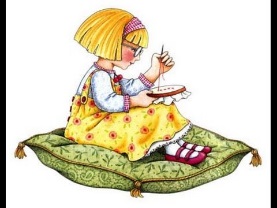 Швейная майстэрня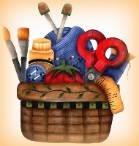 Аб’яднанне па інтарэсах “Тэатр мод”11.30-12.1512.20-13.05Смольская С.В.Швейная майстэрняАб’яднанне па інтарэсах “Масцярыца”13.10-13.5514.00-14.45Смольская С.В.Швейная майстэрняДзейнасць дзіцячых грамадскіх аб’яднанняўДзейнасць дзіцячых грамадскіх аб’яднанняўДзейнасць дзіцячых грамадскіх аб’яднанняўДзейнасць дзіцячых грамадскіх аб’яднанняўУдзел актывістаў БРПА, БРСМ у раённым фестывалі творчасці дзяцей і моладзі з абмежаваны-мі магчымасцямі “Запалі сваю зорку”Пач.: 10.00Будаеў М.С.,Галавацкая Г.А.ГДК  СППС  СППС  СППС  СППСФакультатыўны занятак “Вучымся жыць у міры і згодзе”10.00-10.45Педагог сацыяльны Фурса І.В.Каб. № п4Кансультацыі СППС11.00-12.00Педагог сацыяльны Фурса І.В.Каб. № п4